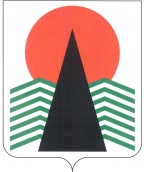 АДМИНИСТРАЦИЯ  НЕФТЕЮГАНСКОГО  РАЙОНАпостановлениег.НефтеюганскО подготовке документации по планировке территории дачного потребительского кооператива «Заречный»В соответствии со статьей 45, частью 16 статьи 46 Градостроительного кодекса Российской Федерации, статьей 32 Федерального закона от 15.01.1998 № 66 
«О садоводческих, огороднических и дачных некоммерческих объединениях граждан», Федеральным законом от 06.10.2003 № 131-ФЗ «Об общих принципах организации местного самоуправления в Российской Федерации», Уставом муниципального образования Нефтеюганский район, постановлением администрации Нефтеюганского района от 22.07.2013 № 1955-па-нпа «Об утверждении положения 
о порядке подготовки документации по планировке межселенных территорий Нефтеюганского района», на основании заявления председателя дачного потребительского кооператива «Заречный» (далее - также ПО «Заречный» СОТ) 
от 31.07.2017  п о с т а н о в л я ю:Подготовить проект планировки и проект межевания территории дачного потребительского кооператива «Заречный».Рекомендовать ПО «Заречный» СОТ осуществить подготовку документации по планировке территории дачного потребительского кооператива «Заречный» 
(далее - Документация) в границах земельного участка с кадастровым номером 86:08:0020902:3717 с учетом постановления администрации Нефтеюганского района от 31.05.2017 № 879-па «Об утверждении проекта планировки территории и проекта межевания дачного потребительского кооператива «Заречный», предоставить подготовленную и одобренную общим собранием членов ПО «Заречный» СОТ Документацию в Департамент градостроительства и землепользования администрации Нефтеюганского района на проверку для последующего утверждения.Департаменту градостроительства и землепользования администрации Нефтеюганского района (А.Д.Калашников) в течение 30 дней с момента поступления Документации осуществить ее проверку на соответствие требованиям части 10 
статьи 45 Градостроительного кодекса Российской Федерации, и по результатам проверки направить документацию Главе Нефтеюганского района для принятия решения об утверждение, либо решения об отклонении такой Документации 
и направлении на доработку.Физические и юридические лица вправе предоставить свои предложения 
о порядке, сроках подготовки и содержании Документации.  Предложения направляются с указанием фамилии, имени, отчества, контактного телефона и адреса проживания в письменном виде и (или) в электронном виде в администрацию Нефтеюганского района по адресу: 628309, 
Ханты-Мансийский автономный округ - Югра, г.Нефтеюганск, микрорайон 3, дом 21, телефон 8 (3463)250105, адрес электронной почты: dgiz@admoil.ru.Установить сроки приема предложений о порядке, сроках подготовки 
и содержания Документации один месяц со дня опубликования настоящего постановления.Настоящее постановление подлежит опубликованию в газете «Югорское обозрение» и размещению на официальном сайте органов местного самоуправления Нефтеюганского района.Контроль за выполнением постановления возложить на директора 
департамента имущественных отношений – заместителя главы Нефтеюганского 
района Ю.Ю.Копыльца.Глава района							Г.В.Лапковская04.08.2017№ 1334-па№ 1334-па